Quiz Date: 26th September 2023Q1. Which of the following states has achieved 100% ODF Plus status?(a) Andhra Pradesh(b) Bihar(c) Gujarat(d) Telangana(e) Uttar PradeshQ2. According to the Economic Survey 2022-23, what is the expected growth rate of the Indian economy in 2023-24? (a) 6% (b) 6.5% (c) 7% (d) 7.5% (e) 8%Q3. What is the target date for all villages in India to achieve ODF Plus status?(a) 2024-25(b) 2025-26(c) 2026-27(d) 2027-28(e) 2028-29Q4. Who won the inaugural Indian Grand Prix for the 2023 MotoGP season?(a) Jorge Martin(b) Francesco Bagnaia(c) Marco Bezzecchi(d) Fabio Quartararo(e) Marc MarquezQ5. Which of the following is the highest ever capital expenditure in the history of India, allocated in the Union Budget 2023-24?(a) Rs 10 lakh crore(b) Rs 9 lakh crore(c) Rs 8 lakh crore(d) Rs 7 lakh crore(e) Rs 6 lakh croreQ6. Where is the 19th edition of YUDH ABHYAS being held?(a) India(b) USA(c) China(d) Russia(e) JapanQ7. Which Indian company will partner with Airbus to manufacture the C-295 transport aircraft in India?(a) Tata Advanced Systems (TASL)(b) Hindustan Aeronautics Limited (HAL)(c) Bharat Electronics Limited (BEL)(d) Defence Research and Development Organisation (DRDO)(e) None of the aboveQ8. Which of the following is a new product launched by NPCI? (a) Credit Line on UPI (b) UPI LITE X (c) UPI Tap & Pay (d) Hello! UPI – Conversational Payments on UPI (e) All of the aboveQ9. Where will the Bharat Drone Shakti-2023 exhibition be inaugurated?(a) Hindan Air Base, Ghaziabad, Uttar Pradesh(b) HAL Airport, Bengaluru, Karnataka(c) DRDO Complex, Hyderabad, Telangana(d) Aero India, Yelahanka, Karnataka(e) None of the aboveQ10. Which of the following airports in Arunachal Pradesh has NOT been developed under the UDAN scheme?(a) Donyi Polo Airport(b) Pasighat Airport(c) Tezu Airport(d) Ziro Airport(e) All of the above have been developed under the UDAN scheme.Q11. What is the target growth rate for Apple's production in India over the next 4-5 years?(a) 20%(b) 50%(c) 100%(d) 500%(e) 1000%Q12. Which of the following is not a key feature of Pradhan Mantri Jan Dhan Yojana (PMJDY)? (a) Zero balance requirement for basic savings account (b) RuPay debit card with in-built accident insurance cover of Rs. 2 lakh (c) Life insurance cover under Pradhan Mantri Jeevan Jyoti Bima Yojana (PMJJBY) (d) Personal accident insurance cover under Pradhan Mantri Suraksha Bima Yojana (PMSBY) (e) Credit facility up to Rs. 1 lakhQ13. Which of the following is not one of the main functions of the RBI?(a) Monetary authority(b) Regulator and supervisor of the financial system(c) Manager of foreign exchange(d) Issuer of currency(e) Provider of financial servicesQ14. What is the Monetary Policy Committee (MPC)?(a) A committee of the RBI that decides the interest rates(b) A committee of the government that decides the fiscal policy(c) A committee of economists that advises the government on economic policy(d) A committee of bankers that decides the lending rates of banks(e) None of the aboveQ15. What is the name of the NASA capsule that landed in the Utah desert carrying asteroid samples from Bennu?(a) Osiris-Rex(b) Bennu(c) Rosetta(d) Hayabusa2(e) OSIRIS-REx Sample Return CapsuleSolutionsS1. Ans.(d)Sol. Telangana is the only state in India that has achieved 100% ODF Plus status as of September 2023.S2. Ans.(c)Sol. The Economic Survey projects the growth rate of the Indian economy in 2023-24 to be 7%.S3. Ans.(a)Sol. The target date for all villages in India to achieve ODF Plus status is 2024-25.S4. Ans(c)Sol. Marco Bezzecchi, representing the Mooney VR46 Racing Team, won the inaugural Indian Grand Prix for the 2023 MotoGP season.S5. Ans.(a)Sol. The highest ever capital expenditure in the history of India is Rs 10 lakh crore. This is the amount of capital expenditure that has been allocated in the Union Budget 2023-24. The capital expenditure will be used to fund infrastructure projects, including roads, railways, airports, and power plants.S6. Ans.(b)Sol. The 19th edition of YUDH ABHYAS is being held in Alaska, USA.S7. Ans.(a)Sol. Tata Advanced Systems (TASL) will partner with Airbus to manufacture the C-295 transport aircraft in India.S8. Ans.(e)Sol. NPCI has launched all of the products mentioned in the options. Credit Line on UPI would enable pre-sanctioned credit lines from banks via UPI, UPI LITE X would facilitate offline payments and UPI Tap & Pay would enhance QR Code and Near Field Communication (NFC) technology adoption for digital payment. Hello! UPI – Conversational Payments on UPI would enable users to make voice-enabled UPI payments via UPI Apps, telecom calls, and IoT devices in Hindi and English, and will soon be available in several other regional languages.S9. Ans.(a)Sol. The Bharat Drone Shakti-2023 exhibition will be inaugurated at Hindan Air Base in Ghaziabad, Uttar Pradesh.S10. Ans.(e)Sol. All of the airports mentioned in Arunachal Pradesh have been developed under the UDAN scheme.S11. Ans.(d)Sol. Apple plans to scale up its production in India from $7 billion to a remarkable $40 billion within the next 4-5 years, representing a growth rate of 500%.S12. Ans.(e)Sol. The PMJDY does not offer a credit facility. It only provides access to basic savings account, RuPay debit card with in-built accident insurance cover of Rs. 2 lakh, and life insurance cover under Pradhan Mantri Jeevan Jyoti Bima Yojana (PMJJBY) and personal accident insurance cover under Pradhan Mantri Suraksha Bima Yojana (PMSBY).S13. Ans.(e)Sol. The RBI does not provide financial services directly to the public. It does so indirectly through the banks and other financial institutions that it regulates.S14. Ans.(a)Sol. The Monetary Policy Committee (MPC) is a six-member committee of the RBI that decides the interest rates. The MPC is chaired by the Governor of the RBI and the other members are appointed by the government.S15. Ans.(e)Sol. The OSIRIS-REx Sample Return Capsule is the name of the NASA capsule that landed in the Utah desert carrying asteroid samples from Bennu.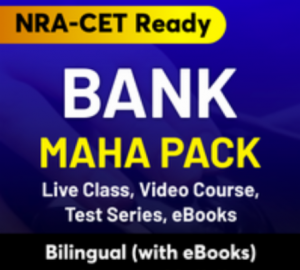 